Olimene Counseling Services, Inc.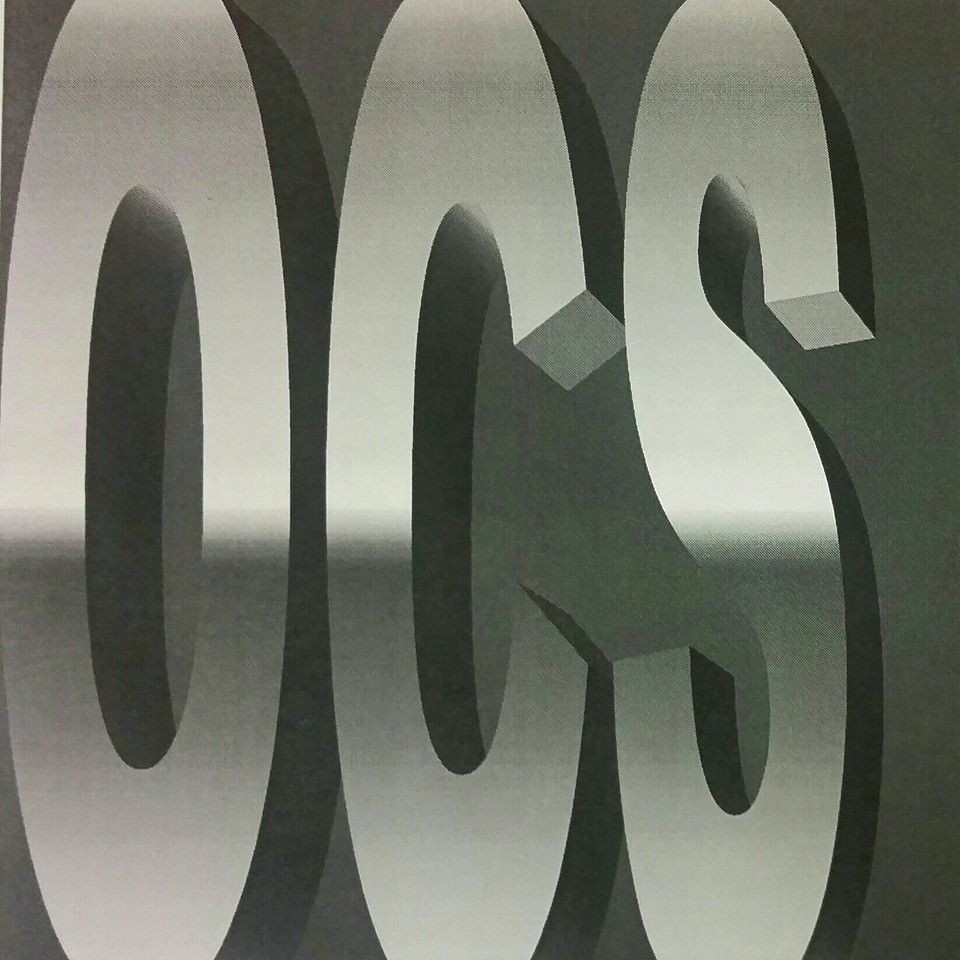 550 E. Boughton Rd., Ste 265                                             Tel: 1-(331)-318-8181Bolingbrook, IL 60440                                                           Fax: 1-(630)-863-7293 www.olimenecounseling.comOffice Policy for Late Cancellations andNo-Show AppointmentsPatients who do not show up for their appointments affect other clients who may have an urgent need to be seen.  As a result, we request that you give your therapist a 24-hour notice for all cancellations, so that others may be accommodated.  Please either call your therapist’s phone extension and leave a message, or send them an email.Failure to provide 24-hour notice for cancellation of an appointment to your therapist will result in a $100 charge.---------------------------------------------------------------------------------------Patient’s Name---------------------------------------------------------------------------------------Date of Birth---------------------------------------------------------------------------------------Signature of Patient or Responsible Party (if Patient is a minor)----------------------------------------------------------------------------------------Date